программам начального общего, основного общего и среднего общего образования, утв. приказом Минобрнауки России от 30.08.2013 № 1015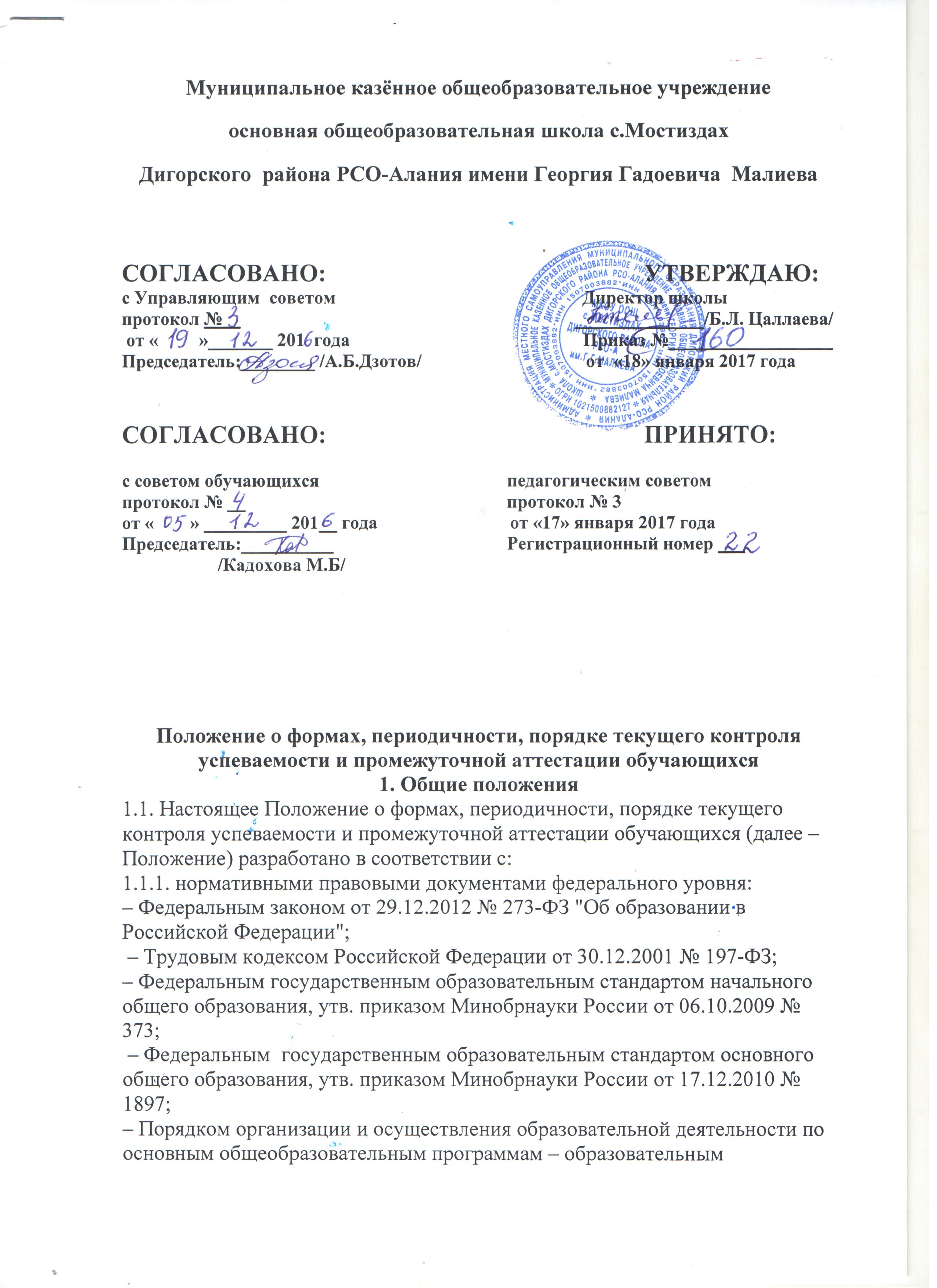 – Порядком приема граждан на обучение по образовательным программам начального общего, основного общего и среднего общего образования, Приказом Минобрнауки России от 22.01.2014 № 32; – Положением о психолого-медико-педагогической комиссии, утв. приказом Минобрнауки России от 20.09.2013 № 1082; – СанПиН 2.4.2.2821-10 "Санитарно-эпидемиологические требования к условиям и организации обучения в общеобразовательных учреждениях", утв. постановлением Главного государственного санитарного врача РФ от 29.12.2010 № 189; 1.1.2. правоустанавливающими документами и локальными нормативными актами общеобразовательного учреждения (далее – ОУ): – Уставом ОУ; – основными общеобразовательными программами начального общего, основного общего образования;– Положениями об органах коллегиального управления ОУ; – Положением о системе оценивания учебных достижений обучающихся в ОУ; – Положением о внутришкольном контроле в ОУ; 1.2. Настоящее Положение определяет формы, периодичность, порядок текущего контроля успеваемости и промежуточной аттестации обучающихся в ОУ, их перевод в следующий класс (уровень) по итогам учебного года (освоения общеобразовательной программы предыдущего уровня). 1.3. Текущий контроль успеваемости и промежуточная аттестация являются частью системы внутришкольного мониторинга качества образования по направлению "качество образовательного процесса" и отражают динамику индивидуальных образовательных достижений обучающихся в соответствии с планируемыми результатами освоения основной образовательной программы соответствующего уровня общего образования. 1.4. Образовательные достижения обучающихся подлежат текущему контролю успеваемости и промежуточной аттестации в обязательном порядке только по предметам, включенным в учебный план класса/группы, в котором(ой) они обучаются.1.5. Текущий контроль успеваемости и промежуточную аттестацию обучающихся осуществляют педагогические работники в соответствии с должностными обязанностями и локальными нормативными актами ОУ. 1.6. Результаты,  полученные в ходе текущего контроля успеваемости и промежуточной аттестации за отчетный период (учебный год, полугодие, четверть), являются документальной основой для составления ежегодного публичного доклада руководителя о результатах деятельности ОУ, отчета о самообследовании и публикуются на его официальном сайте в установленном порядке с соблюдением положений Федерального закона от 27.07.2006 № 152-ФЗ "О персональных данных". 1.7. Основными потребителями информации о результатах текущего контроля успеваемости и промежуточной аттестации являются участники образовательных отношений: педагоги, обучающиеся и их родители (законные представители), коллегиальные органы управления ОУ, экспертные комиссии при проведении процедур лицензирования и аккредитации, учредитель.                                                                                   1.8. Положение о формах, периодичности, порядке текущего контроля успеваемости и промежуточной аттестации обучающихся в ОУ разрабатывается педагогическим советом, согласовывается с представительными органами обучающихся, родителей, работников и утверждается приказом руководителя ОУ.                                                         1.9. В настоящее Положение в установленном порядке могут вноситься изменения и (или) дополнения.                                                                               2. Текущий контроль успеваемости обучающихся                                       2.1. Цель текущего контроля успеваемости заключается в: – определении степени освоения обучающимися основной образовательной программы соответствующего уровня общего образования в течение учебного года по всем учебным предметам, курсам, дисциплинам (модулям) учебного плана во всех классах/группах;                                                                                                – коррекции рабочих программ учебных предметов, курсов, дисциплин (модулей) в зависимости от анализа темпа, качества, особенностей освоения изученного материала;                                                                                              – предупреждении неуспеваемости;                                                                                                    2.2. Текущий контроль успеваемости обучающихся в ОУ проводится:             – поурочно, потемно;                                                                                               – по учебным четвертям  и (или) полугодиям;                                                      – в форме: диагностики (стартовой, промежуточной, итоговой); устных и письменных ответов; защиты проектов; и др.; – тестирование;                                                                                                          - устных зачетов.                                                                                                    2.3. Периодичность и формы текущего контроля успеваемости обучающихся. 2.3.1. Поурочный и потемный контроль: – определяется педагогами ОУ самостоятельно с учетом требований федеральных государственных образовательных стандартов общего образования (по уровням образования), индивидуальных особенностей обучающихся соответствующего класса/группы, содержанием образовательной программы, используемых образовательных технологий;                                                                                 – указывается в рабочей программе учебных предметов, курсов, дисциплин (модулей);                                                                                                                 2.3.2. По учебным четвертям/семестрам и (или) полугодиям определяется на основании результатов текущего контроля успеваемости в следующем порядке:                                                                                                                     – по четвертям/семестрам – во 2-9-х классах по предметам с недельной нагрузкой более 1 часа;                                                                                            – по четвертям/семестрам – во 2-4-х классах по предметам с недельной нагрузкой 1 час;                                                                                                        – по полугодиям – в 5–9-х классах по предметам с недельной нагрузкой 1 час;                                                                                                                             – по предметам учебного плана в объеме не менее 0,5 часа в неделю.            2.4. Текущий контроль успеваемости обучающихся.                                     2.4.1. В 1-ом классе  и I полугодии 2-го класса осуществляется без фиксации образовательных результатов в виде отметок по 5-ти балльной шкале и использует только положительную и не различаемую по уровням фиксацию; 2.4.2. Во 2–9 -ых классах осуществляется:                                                             – в виде отметок по 5-ти балльной шкале по учебным предметам, курсам, дисциплинам (модулям), (во 2 классе с III четверти);                                           – безотметочно по элективным курсам;                                                                   - в 5 классе выставляются оценки за 1,2, 3 и 4 четверти;                              2.4.3. За устный ответ отметка выставляется учителем в ходе урока и заносится в электронный классный журнал и дневник обучающегося;          2.4.4. За письменный ответ отметка выставляется учителем в электронной классный журнал в порядке, определенным Положением о системе оценивания учебных достижений обучающихся в ОУ; 2.4.5. Текущий контроль обучающихся, временно находящихся в санаторных, медицинских организациях (иных организациях, не имеющих лицензию на право осуществления образовательной деятельности) осуществляется в этих учебных заведениях и полученные результаты учитываются при выставлении четвертных отметок;                                         2.4.6. Проведение текущего контроля не допускается сразу после длительного пропуска занятий по уважительной причине с выставлением неудовлетворительной отметки;                                                                          2.4.7. Порядок выставления отметок по результатам текущего контроля за четверть:                                                                                                                    – обучающимся, пропустившим по уважительной причине, подтвержденной соответствующими документами, 2/3 учебного времени, отметка за четверть/полугодие не выставляется. Текущий контроль указанных обучающихся осуществляется в индивидуальном порядке администрацией ОУ в соответствии с графиком, согласованным с педагогическим советом ОУ и родителями (законными представителями) обучающихся;                               – отметки обучающихся за четверть  выставляются на основании результатов текущего контроля успеваемости, осуществляемого потемно/поурочно за 2 дня до начала каникул или начала промежуточной/итоговой аттестации, с возможностью коррекции отметки до дня начала каникул.                          2.4.8. С целью улучшения отметок за четверть  в 3–9-х классах ОУ предусмотрено предварительное выставление отметок по каждому предмету учебного плана за 2 недели до начала каникул;                                              2.4.9. Текущий контроль в рамках внеурочной деятельности определятся ее моделью, формой организации занятий, особенностями выбранного направления. Оценивание внеучебных достижений обучающихся в ОУ осуществляется согласно Положению о внеурочной деятельности (нет оценивания результатов)                                                                                              3. Промежуточная аттестация обучающихся                                                 3.1. Целью промежуточной аттестации обучающихся является определение степени освоения ими учебного материала по пройденным учебным предметам, курсам, дисциплинам (модулям) в рамках освоения основных образовательных программ общего образования (по уровням общего образования) за учебный год.                                                                               3.2. Промежуточную аттестацию в ОУ:                                                           3.2.1. в обязательном порядке проходят обучающиеся, осваивающие основные общеобразовательные программы начального общего образования, основного общего образования  во всех формах обучения; а также обучающиеся, осваивающие образовательные программы ОУ по индивидуальным учебным планам, в т. ч. осуществляющие ускоренное или иное обучение с учетом особенностей и образовательных потребностей конкретного обучающегося; 3.2.2. могут проходить по заявлению родителей (законных представителей) обучающиеся, осваивающие основные общеобразовательные программы:      - обучающиеся начального общего образования, основного общего образования                                                                                                               3.3. Промежуточная аттестация обучающихся может проводиться в форме:   – комплексной контрольной работы;                                                                        – итоговой контрольной работы;                                                                              – тестирования; – защиты индивидуального/группового проекта; – иных формах, определяемых образовательными программами ОУ и (или) индивидуальными учебными планами. 3.4. Перечень учебных предметов, курсов, дисциплин, выносимых на промежуточную аттестацию, их количество и форма проведения определяется соответствующими учебными планами и ежегодно рассматривается на заседании педагогического совета, с последующим утверждением приказом руководителя ОУ. 3.5. Порядок проведения промежуточной аттестации обучающихся. 3.5.1. Промежуточная аттестация обучающихся проводится в форме итогового контроля 1 раз в год в качестве контроля освоения учебного предмета, курса, дисциплины  и (или) образовательной программы предыдущего уровня, за исключением 1 класса и 2 класса – I полугодие; 3.5.2. На основании решения педагогического совета ОУ и настоящего Положения:– к промежуточной аттестации допускаются обучающиеся: освоившие основную общеобразовательную программу соответствующего уровня общего образования; имеющие неудовлетворительные отметки по учебным предметам, курсам, дисциплинам  - количество предметов регулируется на уровне ОУ  с обязательной сдачей данного(ых) предмета(ов); 3.5.3. От промежуточной аттестации освобождаются обучающиеся: – по состоянию здоровья на основании заключения медицинской организации; – освоившие основные общеобразовательные программы соответствующего уровня общего образования индивидуально на дому, при условии, что по всем учебным предметам, курсам, дисциплинам  учебного плана они имеют положительные отметки; –достигшие выдающихся успехов в изучении учебных предметов, курсов, дисциплин  учебного плана (призеры и победители предметных олимпиад муниципального, регионального и федерального уровня); 3.5.4. Промежуточная аттестация обучающихся в ОУ проводится, начиная с последней недели апреля по май текущего года: – в соответствии с расписанием, утвержденным руководителем ОУ, за 2 месяца до ее проведения; – аттестационной комиссией, в количестве не менее 3-х человек, включающей представителя администрации ОУ, учителя – предметника данного класса и ассистента из числа педагогов того же цикла/предметной области, утвержденной приказом руководителя ОУ; – по контрольно-измерительным материалам, прошедшими экспертизу в установленном порядке и утвержденными приказом руководителя с соблюдением режима конфиденциальности; - положительная оценка ставится в день проведения промежуточной аттестации; - при получении неудовлетворительной оценки учащиеся имеют право пройти повторную промежуточную аттестацию до середины июня текущего года. - годовая неудовлетворительная оценка выставляется по итогам повторной промежуточной аттестации. 3.5.5. Обучающиеся, заболевшие в период проведения промежуточной аттестации, могут: – быть переведены в следующий класс условно, с последующей сдачей академических задолженностей; – пройти промежуточную аттестацию в дополнительные сроки, определяемые графиком образовательного процесса и предназначенные для пересдачи академических задолженностей; – быть освобождены от аттестации на основании п. 3.5.3 настоящего Положения. 3.6. Информация о проведении промежуточной аттестации (перечень учебных предметов, курсов, дисциплин, форма, сроки и порядок проведения) доводится до обучающихся и их родителей (законных представителей) по окончании третьей четверти посредством размещения на информационном стенде в вестибюле ОУ, учебном кабинете, на официальном сайте ОУ. 3.7. Промежуточная аттестация экстернов проводится в соответствии с порядком, установленным настоящим Положением (раздел  7). 3.8. Порядок использования результатов освоения обучающимися учебных предметов, курсов, дисциплин, практики, дополнительных образовательных программ в других организациях, осуществляющих образовательную деятельность в качестве результатов промежуточной аттестации определяется соответствующим Положением ОУ. 3.9. Промежуточная аттестация в рамках внеурочной деятельности в ОУ не предусмотрена. 4. Результаты промежуточной аттестации обучающихся                           4.1. Обучающиеся, освоившие в полном объеме содержание образовательной программы  общего образования (по уровням образования) текущего учебного года, на основании положительных результатов, в т. ч. и итогов промежуточной аттестации, переводятся в следующий класс (на уровень образования). 4.2. Обучающиеся, не прошедшие промежуточной аттестации, по уважительным причинам или имеющие академическую задолженность, переводятся в следующий класс условно. 4.3. В следующий класс могут быть переведены обучающиеся, имеющие по итогам учебного года академическую задолженность по 3 предметам. 4.4. В целях реализации позиции п. 4.2, 4.3. настоящего Положения: 4.4.1. уважительными причинами признаются: – болезнь обучающегося, подтвержденная соответствующей медицинской справкой медицинской организации; – трагические обстоятельства семейного характера; – обстоятельства непреодолимой силы, определяемые в соответствии с Гражданским кодексом РФ; 4.4.2. Академическая задолженность – это неудовлетворительные результаты промежуточной аттестации по одному или нескольким учебным предметам, курсам, дисциплинам (модулям) образовательной программы или непрохождение промежуточной аттестации при отсутствии уважительных причин; 4.4.3. Условный перевод в следующий класс – это перевод обучающихся, не прошедших промежуточную аттестацию по уважительным причинам или имеющим академическую задолженность, с обязательной ликвидацией академической задолженности в установленные сроки. 5. Ликвидация академической задолженности обучающимися 5.1. Права, обязанности участников образовательных отношений по ликвидации академической задолженности. 5.1.1. Обучающиеся обязаны ликвидировать академическую задолженность по учебным предметам, курсам, дисциплинам  предыдущего учебного года в сроки, установленные приказом руководителя ОУ. 5.1.2. Обучающиеся имеют право: – пройти промежуточную аттестацию по соответствующим учебным предметам, курсам, дисциплинам  не более двух раз в пределах одного года с момента образования академической задолженности, не включая время болезни обучающегося и (или) иных уважительных причин; – получать консультации по учебным предметам, курсам, дисциплинам;                                                                                                                  – получать информацию о сроках и датах работы комиссий по сдаче академических задолженностей;                                                                              – получать помощь педагога  (иное).                                                                                  5.1.3. Общеобразовательная организация при организации и проведении промежуточной аттестации обучающихся обязана:                                              – создать условия обучающимся для ликвидации академических задолженностей;                                                                                                        – обеспечить контроль за своевременностью ликвидации академических задолженностей;                                                                                                       – создать комиссию для проведения сдачи академических задолженностей (промежуточной аттестации обучающихся во второй раз).                            5.1.4. Родители (законные представители) обучающихся обязаны:                     – создать условия обучающемуся для ликвидации академической задолженности;                                                                                                            – обеспечить контроль за своевременностью ликвидации обучающимся академической задолженности;                                                                                – нести ответственность за ликвидацию обучающимся академической задолженности в течение следующего учебного года.                                  5.1.5. Для проведения промежуточной аттестации во второй раз в ОУ создается соответствующая комиссия:                                                                   – комиссия формируется по предметному принципу;                                                            – состав предметной комиссии определяется руководителем ОУ  (предметного методического объединения) в количестве не менее 3-х человек;                                                                                                                               – состав комиссии утверждается приказом руководителя ОУ.                         5.1.6. Решение предметной комиссии оформляется протоколом приема промежуточной аттестации обучающихся по учебному предмету, курсу, дисциплине.                                                                                                         5.1.7. Обучающиеся, не ликвидировавшие в течение года с момента образования академической задолженности по общеобразовательным программам соответствующего уровня общего образования, по усмотрению их родителей (законных представителей) и на основании заявления могут быть:                                                                                                                            – оставлены на повторное обучение;                                                                                        – переведены на обучение по адаптированным основным образовательным программам в соответствии с рекомендациями психолого-медико-педагогической комиссии; – переведены на обучение по индивидуальному учебному плану (в пределах осваиваемой образовательной программы) в порядке, установленном Положением об индивидуальном учебном плане ОУ;                                          6. Повторное обучение обучающихся в связи с неаттестацией 6.1. Обучающиеся не ликвидировавшие в установленные сроки академической задолженности с момента еѐ образования по усмотрению их родителей (законных представителей) оставляются на повторное обучение, переводятся на обучение по адаптированным образовательным программам в соответствии с рекомендациями психолого-медико-педагогической комиссии либо на обучение по индивидуальному учебному плану, а не на основании:   – мнения родителей (законных представителей) о том, что ребенок не освоил программу обучения по учебному предмету/части образовательной программы/образовательной программы по причине большого числа пропусков уроков/дней;                                                                                            – пропуска уроков/дней по уважительной и неуважительной причине.        6.2. Обучающиеся 1– го класса могут быть оставлены на повторный год обучения:                                                                                                                    – в соответствии с рекомендациями психолого-медико-педагогической комиссии (по согласованию с родителями (законными представителями)); – с согласия родителей (законных представителей) в соответствии с мотивированным заключением педагогического совета ОУ о неусвоении обучающимся программы 1 класса. 7. Порядок внесения изменений и (или) дополнений в Положение 7.1. Инициатива внесения изменений и (или) дополнений в настоящее Положение может исходить от Управляющего совета, представительных органов работников, обучающихся, родителей, администрации ОУ. 7.2. Изменения и (или) дополнения в настоящее Положение подлежат открытому общественному обсуждению на заседаниях коллегиальных органов управления ОУ и указанных в п. 7.1. представительных органов. 7.3. Изменения в настоящее Положение вносятся в случае их одобрения органами, указанными в п. 7.1., и утверждаются приказом руководителя ОУ. 7.4. Внесенные изменения вступают в силу с учебного года, следующего за годом принятия решения о внесении изменений.